Temat: Ćwiczenia w odejmowaniu ułamków dziesiętnych.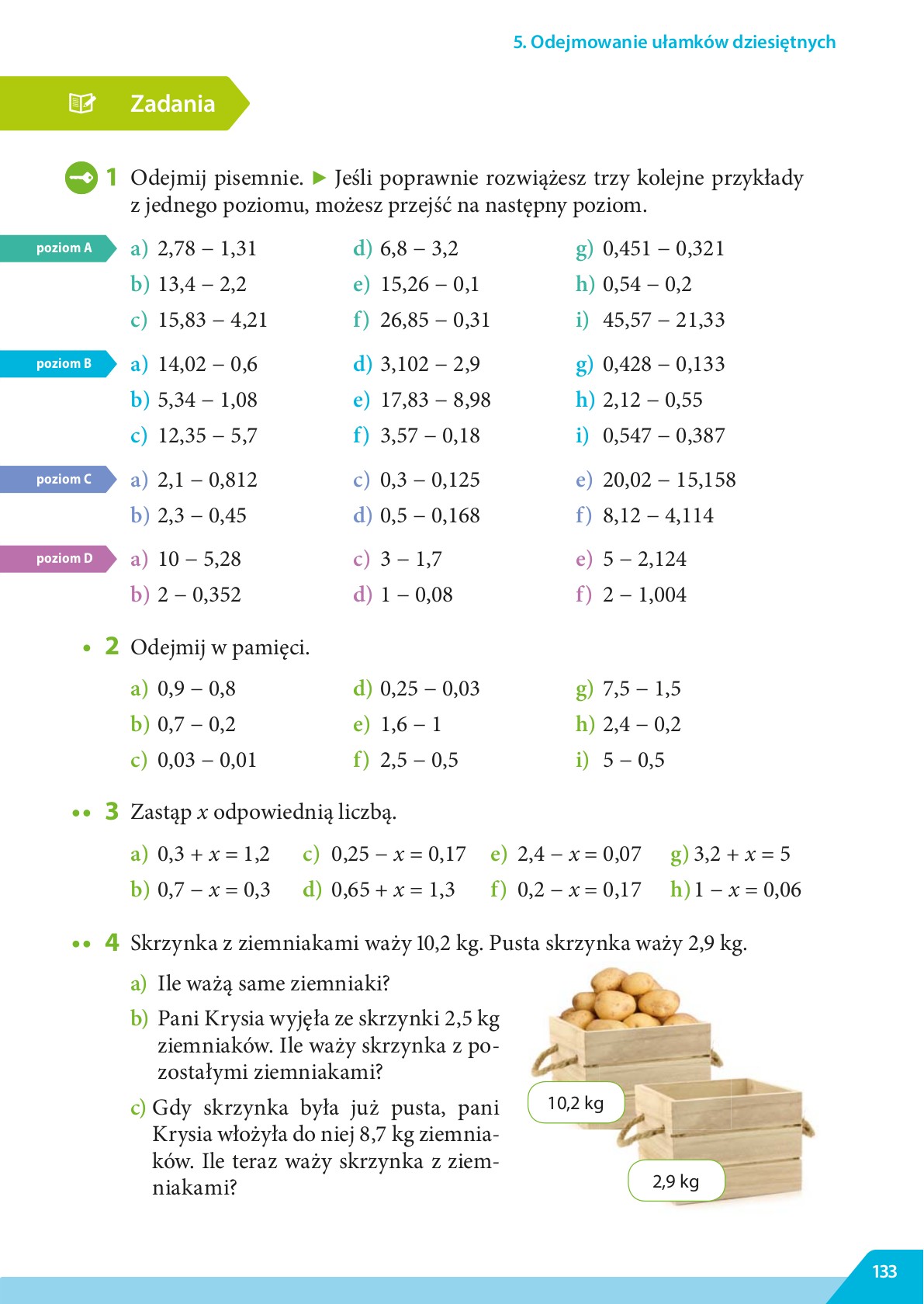 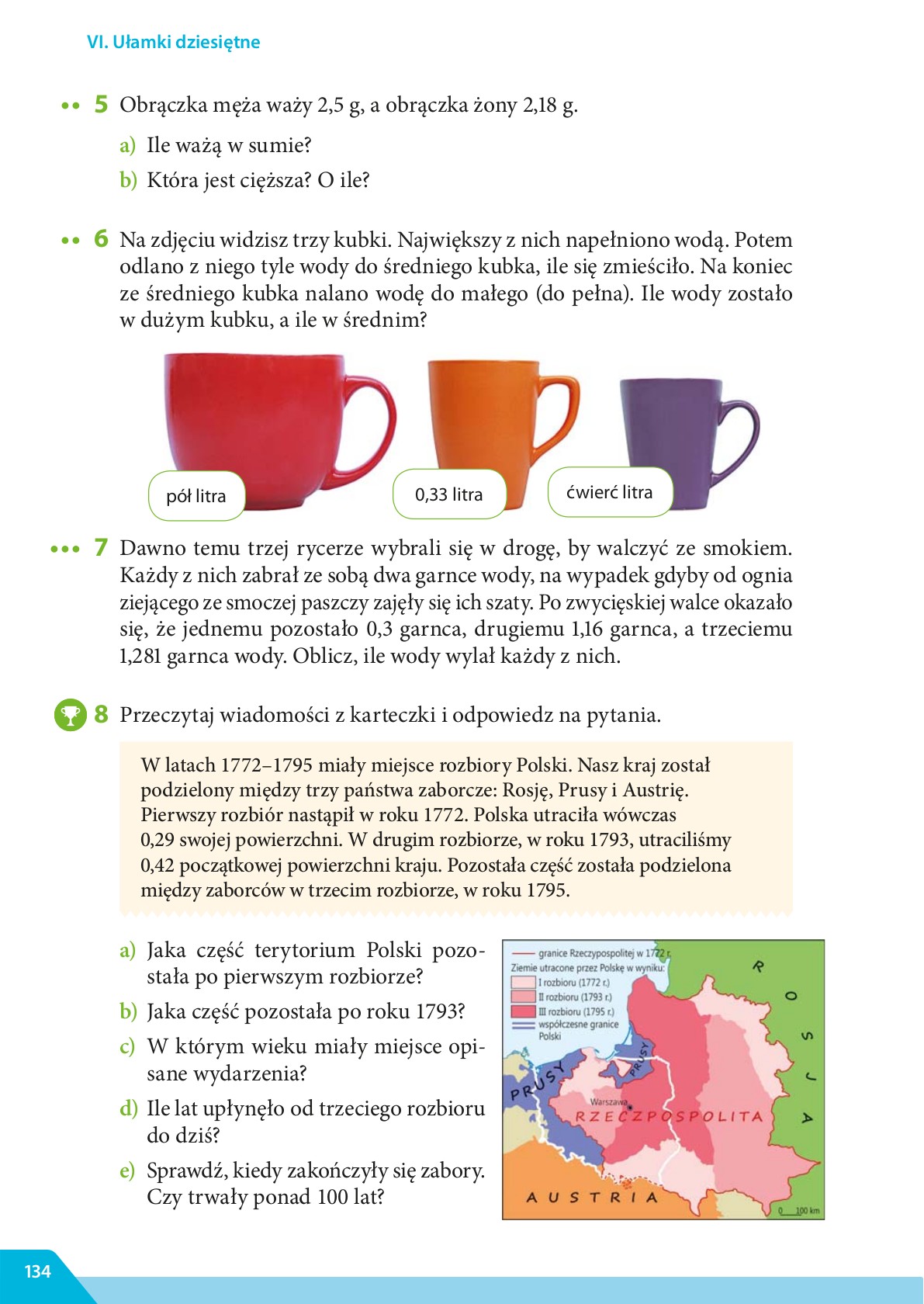 